East Noble Nutrition ConnectionMIDDLE SCHOOL/November 2019LUNCH PRICES FOR:		GRADES K – 12:  $2.45	ADULTS:  $3.30 Milk 1%, Chocolate 1% Milk, Strawberry 1% Milk, Skim Milk, Fresh Fruit and Chilled Fruit, DailyHomestyle Cheese and Pepperoni Pizza Served Daily Assorted Salads Served DailyOnline Payment Program:  https://www.sendmoneytoschool.com   Register now.View lunch & breakfast menus at:    www.eastnoble.net/lunchMenu subject to change without notice	                                                          MondayTuesdayWednesday         Thursday            Friday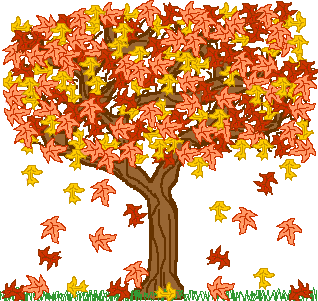 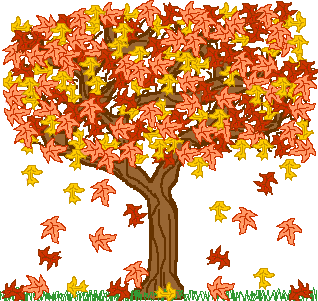 1ScheduledE-LEARNING DAY!PROFESSIONAL DEVELOPMENT DAY4Sloppy Jo /bunMuffin LunchPeas Cherry TomatoesPea Salad5Beef NachosHam/Cheese WrapCornFresh CeleryLine Salad6Breaded Pork SandwichCereal LunchPotato WedgesFresh BroccoliSliced Cucumbers7Chicken DrumstickTurkey/Cheese SandMashed Potatoes/ GravyPetite CarrotsCherry TomatoesDinner Roll8Cheese Quesadilla/ Salsa/Tortilla ChipsBurritoRefried BeansBlack Bean RelishBell Pepper Strips11Hot Dog on BunFruit Yogurt ParfaitTaco SoupPetite CarrotsPotato Salad12Chicken Tenders/BBQMuffin LunchSeasoned CornCherry TomatoesCelery w/ Peanut Butter13Potatoes and HamTurkey/cheese wrapLine SaladSliced CucumbersDinner Roll14Grilled Cheese &Tomato SoupCereal LunchGreen BeansBroccoli FloretsGarbanzo Beans15Teriyaki Chicken/ RicePBJ BroccoliPetite CarrotsFresh CauliflowerDinner Roll18    Meatloaf/gravyPBJMashed PotatoesCherry TomatoesCarrotsDinner Roll19Baked Fish/ Tartar SauceCereal LunchCandied CarrotsCole SlawCelery/ Peanut butter20Rotini/breadstickCereal LunchGreen beansLine SaladSliced Cucumbers21Cheeseburger BarHam and Cheese SubPotato WedgesCarrotsCherry Tomatoes22Chicken NuggetsPBJBaked BeansPotato SaladBell Pepper StripsDinner Roll              25Corn DogFruit Yogurt ParfaitBaked BeansPetite Carrots Cucumbers26Turkey/NoodlesMashed PotatoesGreen Bean CasseroleLine SaladCherry TomatoSpiced Apples27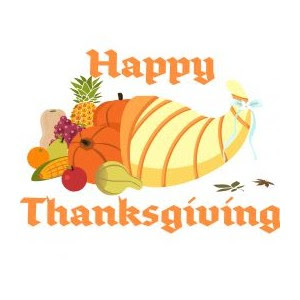 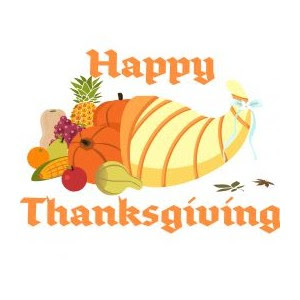 28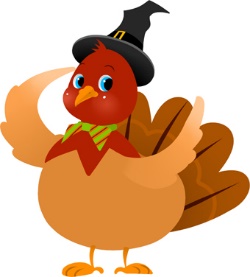 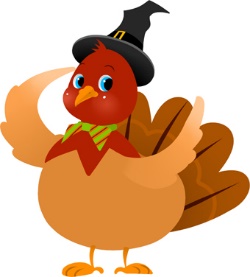 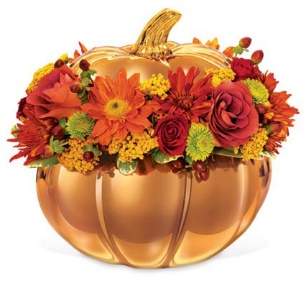 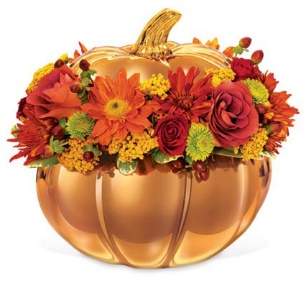 